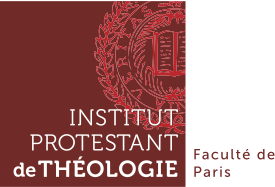 Faculté de Paris ou FACULTÉ DE MONTPELLIER[DéPARTEMENT / Discipline][Titre de LA THÈSE][sous-titre de la thèse]Par [Prénom et Nom du·de la doctorant·e]Thèse de doctorat de théologieSous la direction de Mme ou M. [Prénom et Nom du·de la directeur·rice de thèse]Soutenue le [date sous la forme : 6 janvier 2018]Devant un jury composé de : [Prénom, Nom, fonction (maître de conférences / professeur·e)][Prénom, Nom, fonction (maître de conférences / professeur·e)][Prénom, Nom, fonction (maître de conférences / professeur·e)][Prénom, Nom, fonction (maître de conférences / professeur·e)][Éventuellement, insérer ici votre dédicace ou épigraphe]RemerciementsS’il y a lieu, insérer ici un texte (pas plus d’une page) de remerciement.Abréviations[Éventuellement donnez une liste d’abréviations]Table des matières[Insérez ici la table des matières qui doit reprendre la page de dédicace, celle de remerciements, la table des matières elle-même et autres tables, tous les niveaux et sous-niveaux de la thèse, les annexes, la bibliographie, le ou les index]Table des illustrationstable des tableauxIntroductionChapitre 1 = donner le titre – style « Titre »I- Titre niveau I – style « Titre 1 »1- Titre niveau 2 – style « titre 2 »a) Titre niveau 3 – style « titre 3 »b) Titre niveau 3 – style « titre 3 »2- Titre niveau 2 – style « titre 2 »Tableau 1 – style « Titre tableau »II- Titre niveau I – style « Titre 1 »1- Titre niveau 2 – style « titre 2 »a) Titre niveau 3 – style « titre 3 »b) Titre niveau 3 – style « titre 3 »2- Titre niveau 2 – style « titre 2 »Tableau 2 – style « Titre tableau »Chapitre 2 = donner le titre – style « Titre »I- Titre niveau I – style « Titre 1 »ConclusionBibliographieSourcesÉtudesAnnexesAnnexe 1 – style « titre 1 »IndexIndex des noms – style « titre 1 »[à présenter en deux colonnes]Index thématique – style « titre 1 »[à présenter en deux colonnes][4e de couverture]